Pesquisa de preço Dia dos Pais.  Campina Grande Agosto de 2023 © 2023. Fundo Municipal de Defesa de Direitos Difusos PROCON de Campina Grande/PB É permitida a reprodução parcial ou total desta obra, desde que citada a fonte.   EXPEDIENTE Data comemorativa  Relatório da Pesquisa de dia dos pais. Ano 2023 Prefeito do Município de Campina Grande/PB Bruno Cunha Lima Procuradoria Geral do Município Aécio Melo Coordenador Executivo do Procon de Campina Grande –PB Saulo Muniz de Lima Elaboração de Conteúdo: Saulo Muniz De Lima Coordenador Executivo do Procon de Campina Grande – PB. Pesquisa de Campo e Estatística: Pesquisadores estagiários: Helen Sonaly,Marcela Silva de AraujoOrientador: Ricardo Alves de Olinda Departamento de Estatística- UEPB CCT- Centro de Ciência e Tecnologia Projeto Gráfico e Diagramação Assessoria de Comunicação 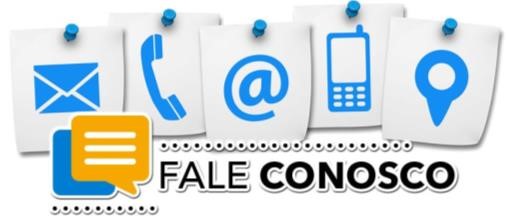 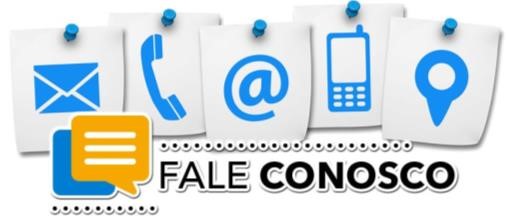 2 SUMÁRIO 3 1. 	Apresentação       O Procon de Campina Grande traz para o consumidor mais uma pesquisa de preços, desta vez de presentes para o Dia dos Pais com o objetivo de auxiliar na hora da compra na cidade. A coleta de preços ocorreu nesta quarta-feira, 10 de agosto, em 10 estabelecimentos comerciais do município que comercializam estes produtos.  Na oportunidade foram pesquisados diversos produtos e levado em consideração o menor preço por estabelecimento, na parte perfumaria são os produtos que estão em destaque para a data comemorativa do dia dos pais. Foram pesquisados alguns produtos que agrupamos em quatro categorias: Perfumaria Vestuários Eletrodomésticos e Informática EsporteO objetivo deste material é o de servir como referência para que o consumidor possa fazer uma boa economia na hora da compra. Não pode ser utilizado por nenhum estabelecimento para fins publicitários.  Para análise científica do material foi utilizada a Estatística Descritiva, que é um ramo da estatística que aplica várias técnicas para descrever e sumarizar um conjunto de dados. E para o tratamento dos dados e análises dos resultados foi utilizado uma planilha eletrônica. O plano de amostragem utilizado foi o não probabilístico, portanto, as análises feitas são apenas para os estabelecimentos amostrados, ou seja, não se pode generalizar como sendo a realidade de toda a cidade. A seguir os endereços dos estabelecimentos visitados, alguns estão atendendo por drive thru, delivery ou pelo site. Armazém Paraíba – Rua Presidente João Pessoa, 197, Centro, Campina Grande – PB; Magazine Luiza – Rua Presidente João Pessoa, 231, Centro, Campina Grande – PB; Laser Eletro – Rua Presidente João Pessoa, 148, Centro, Campina Grande – PB; Lojas Americanas – R. Pres. João Pessoa, 381, Centro, Campina Grande – PB;  Casa do Esporte-  R. Venâncio Neiva, 109, Centro, Campina Grande-PB;Casas Bahia-  Rua Presidente João Pessoa, 145, Centro, Campina Grande – PB;Shopping Partage – lojas C&A, O Boticário, Touti,  Riachuello, Av. Pref. Severino Bezerra Cabral, 1050 - Catolé, Campina Grande – PB; 2. 	Resultados 1 - Perfumaria  Os perfumes e kits foram coletados em três estabelecimentos, os preços estão de acordo com os produtos que mais saem no período em cada um deles, para melhor compreensão seguem os resultados na Tabela 1. Tabela 1: perfumes e kits Fonte: PROCON Municipal de Campina Grande-PB. *NT – não tem na loja   Os kits pesquisados geralmente continham: perfume, gel pós-barba, gel para barba, varia de uma marca para outra, além de alguns estabelecimentos darem descontos. 2 - Vestuário  Os preços das roupas e acessórios que compõem a Tabela 2 foram coletados em dois estabelecimentos e estão de acordo com os produtos com melhor preço. Tabela 2: Vestuário Fonte: PROCON Municipal de Campina Grande-PB. *NT – Não tem na loja 3 - Eletrodoméstico e Informática Os preços dos produtos expostos na Tabela 3 foram coletados em cinco estabelecimentos e estão de acordo com os produtos com melhor preço. Tabela 3: Eletrodoméstico e Informática Fonte: PROCON Municipal de Campina Grande-PB. *NT – Não tem na loja ou não foi divulgado 4 - Esporte Os preços dos produtos expostos na Tabela 4 foram coletados em cum único estabelecimento e estão de acordo com os produtos com melhor preço. Tabela 3: EsporteFonte: PROCON Municipal de Campina Grande-PB.  3. 	Comparação com a pesquisa anterior (02/08/2023)Comparação com o dia 02/08/2023: Foi utilizado o Preço Médio de cada Categoria nas respectivas datas de interesse.Na seção de Artigos Esportivos, tanto as camisas quanto as mochilas passaram por uma redução de preço. As camisas agora estão custando R$ 11,00 a menos, enquanto as mochilas tiveram um desconto de R$ 60,00. Enquanto o restante dos itens permaneceu com o mesmo valor em ambas as pesquisas. Na seção de Eletrodomésticos e Informática, ocorreram aumentos nos preços da máquina de cortar cabelo, notebook e tablet. A máquina de cortar cabelo teve um aumento de R$ 16,06, enquanto o notebook viu seu preço subir em R$ 330,50 e o tablet teve um aumento de R$ 225,32. Ainda na mesma seção, ocorreu uma redução nos preços do celular e do tablet. O celular teve uma queda de R$ 3,96, enquanto o tablet teve um decréscimo de R$ 19,80.Na seção de Vestuário, os preços variam, atendendo aos gostos individuais de cada cliente. Camisas estão disponíveis a partir de R$ 39,90, assim como as calças, e shorts podem ser adquiridos a partir de R$ 89,90. Isso permite aos clientes escolherem entre uma faixa de preços de acordo com suas preferências individuais.Perfumaria  Boticário   Valor (R$)  MalbecR$ 189,90EgeoR$ 129,90Kit Men  GalbeR$ 134,90Magogany Valor (R$)  For MenR$ 135,15UrbaR$ 89,00AmberR$ 89,00L´IntenseR$ 108,00C&A Valor (R$)  Antonio BandeirasR$ 161,49La RiveR$ 89,90Riachuello   Valor (R$)  La RiveR$ 99,90Antonio BandeirasR$ 109,00Phytoderm ExploreR$ 49,90ITEM VESTUARIOLOJAS LOJAS ITEM VESTUARIOC&A RIACHUELLO CAMISA SOCIAL C/MANGA COMPRIDA R$ 139,99R$ 119,90CAMISA DE MALHA  R$ 59,99R$ 49,90CAMISA REGATA  R$ 39,99R$ 39,90CAMISA TIPO POLO  R$ 69,99R$ 59,90GRAVATA  NTNTCALÇA SOCIAL  R$ 119,99R$ 159,90CALÇA JEANS  R$ 139,99R$ 119,90BERMUDA JEANS  R$ 99,99R$ 99,90BERMUDA DE TERCIDO R$ 99,99R$ 119,90SHORT R$ 69,99R$ 89,90CUECA BOX UNIDADE  R$ 29,99R$ 29,90CARTEIRA NTR$ 29,90CINTO  R$ 29,99R$ 29,90SAPATOR$ 129,99R$ 99,90SAPATÊNIS  R$ 99,99R$ 99,90TÊNIS R$ 129,99R$ 109,90ÓCULOS R$ 79,99NTRELÓGIO  R$ 199,90R$ 199,00Produtos   Eletrodoméstico e Informática Lojas  Produtos   Eletrodoméstico e Informática Americanas Armazém Laser Eletro Magazine Luiza   Casas Bahia Produtos   Eletrodoméstico e Informática Americanas Paraíba  Laser Eletro Magazine Luiza   Casas Bahia Máquina de cortar cabelo R$ 59,99R$ 49,00R$ 50,00R$ 139,00R$ 79,90Tablet R$ 449,00NTR$ 399,00R$ 699,00R$ 1.099Notebook R$ 1.499R$ 1.700,00NTR$ 2.600R$ 1.499CelularR$ 399R$ 600R$ 299R$ 599R$ 299Tv999R$ 899R$ 899R$ 1.100R$ 1.099Esporte  Casa do Esporte    Valor (R$)  CamisasR$ 69ShortsR$ 80BolasR$ 100Mochila R$ 80Bolas FutsalR$ 100